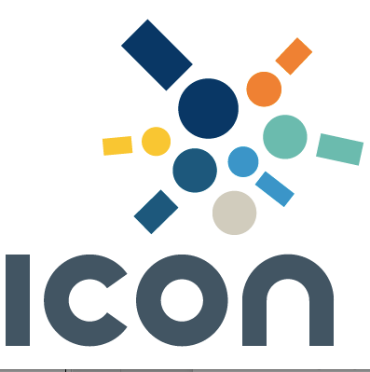 ICONAnnual General Meeting   At Grant Thornton, SydneyOn Thursday, 09 February 2023 at 12.00 pm (AEDST)					Agenda1.	Apologies2.	President’s Report (Fraser McNaughton, ICON President)Report on the activities of the Association during the last financial year 
3.	Treasurer’s Report (Jessie Wu, Treasurer)Receive and consider the Annual Statement of Accounts for the last financial year
4.	Board ElectionsElection of the following directors of the Association:(a) 	President(b)	Vice-President (c) 	Honorary Treasurer(d) 	Directors – minimum 4 positions5.	Appointment of the Auditor for 2023 Financial Year6.	Other Business								 Fraser McNaughton								 Acting President ICON								      	 17 January 2023